      Doresc să mă înscriu la newsletter pentru informaţii despre cursurile organizate.     Solicit înscrierea la cursul:Condiţii de participare:Participarea la curs se face sub condiția achitării taxei de participare în lei, la cursul BNR din ziua plății, până la data de 20.08.2018, în contul TÜV AUSTRIA ROMÂNIA SRL, IBAN: RO67 BACX 0000 0000 9226 4250, Unicredit Bank– Grigore Mora, CUI: RO19231430, Nr. Reg. Com. J40/22370/2007.În cazul în care participantul nu achită taxa de participare la data scadenţei, va plăti penalităţi de întârziere în cuantum de 0,6% pe zi de întârziere din suma datorată.TÜV AUSTRIA ROMÂNIA SRL are dreptul de a reprograma organizarea cursului în cazul în care, numărul minim al persoanelor înscrise nu este suficient sau în caz de forță majoră.  După completarea şi transmiterea  formularului de participare, TÜV AUSTRIA ROMÂNIA va verifica disponibilitatea locurilor şi va transmite factura la  faxul şi/ sau e-mailul menţionat în vederea efectuării plăţii taxei de participare, sub condiția acceptării înscrierii de către TÜV AUSTRIA ROMÂNIA.Prezentul formular de înscriere  ţine loc de contract între părți.	……………………………………………Data ……………………	                                                                                Semnatura autorizată şi ştampila firmei  QFO-ACAD-001-001-01 Rev 03FORMULAR DE ÎNSCRIEREse transmite la: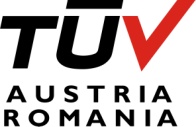 Nr................................/ .........   ........   ...........(se va completa de către TÜV Austria România)Date participantDate participantDate participantDate participantDate participantDate participantDate participantNume PrenumePrenumeFuncţieDomiciliuDomiciliuData naşteriiLocul naşteriiLocul naşteriiCNPTel.E-mailDenumire cursDenumire cursDenumire cursPerioada ținerii cursuluiPerioada ținerii cursuluiPerioada ținerii cursuluiLocația ținerii cursului“Responsabil cu protecţia datelor cu caracter personal (DPO) conform cerinţelor Regulamentului 679/2016 (GDPR) al UE”“Responsabil cu protecţia datelor cu caracter personal (DPO) conform cerinţelor Regulamentului 679/2016 (GDPR) al UE”“Responsabil cu protecţia datelor cu caracter personal (DPO) conform cerinţelor Regulamentului 679/2016 (GDPR) al UE”29-31 august 201829-31 august 201829-31 august 2018Str. Petre Ispirescu, nr.15ATaxa de participare Taxa de participare Taxa de participare 480 euro + TVA/persoană480 euro + TVA/persoană480 euro + TVA/persoană480 euro + TVA/persoanăTaxa de participare include:accesul la cursprestaţia lectoruluisuportul de curs şi materialele necesareTaxa de participare include:accesul la cursprestaţia lectoruluisuportul de curs şi materialele necesareTaxa de participare include:accesul la cursprestaţia lectoruluisuportul de curs şi materialele necesaremasa de prânz şi pauzele de cafeasusţinerea examenului eliberarea certificatelor în limba română       masa de prânz şi pauzele de cafeasusţinerea examenului eliberarea certificatelor în limba română       masa de prânz şi pauzele de cafeasusţinerea examenului eliberarea certificatelor în limba română       masa de prânz şi pauzele de cafeasusţinerea examenului eliberarea certificatelor în limba română       Date facturareDate facturareDate facturareDate facturareDate facturareDate facturareDate facturareNume firmăAdresaCod fiscalNr. Reg. Com.Cont IBANBancaPersoana de contactFuncţieTel.Tel.FaxFaxE-mailE-mailE-mailDoresc diploma în:      lb. română            lb. engleză                      lb. franceză	           lb. germană                                inclusă în                      se adaugă 15€+TVA            se adaugă 15€+TVA                  se adaugă 15€+TVA                                                taxa de înscriere          la taxa de înscriere           la taxa de înscriere                la taxa de înscriere                    Doresc diploma în:      lb. română            lb. engleză                      lb. franceză	           lb. germană                                inclusă în                      se adaugă 15€+TVA            se adaugă 15€+TVA                  se adaugă 15€+TVA                                                taxa de înscriere          la taxa de înscriere           la taxa de înscriere                la taxa de înscriere                    Doresc diploma în:      lb. română            lb. engleză                      lb. franceză	           lb. germană                                inclusă în                      se adaugă 15€+TVA            se adaugă 15€+TVA                  se adaugă 15€+TVA                                                taxa de înscriere          la taxa de înscriere           la taxa de înscriere                la taxa de înscriere                    Doresc diploma în:      lb. română            lb. engleză                      lb. franceză	           lb. germană                                inclusă în                      se adaugă 15€+TVA            se adaugă 15€+TVA                  se adaugă 15€+TVA                                                taxa de înscriere          la taxa de înscriere           la taxa de înscriere                la taxa de înscriere                    Doresc diploma în:      lb. română            lb. engleză                      lb. franceză	           lb. germană                                inclusă în                      se adaugă 15€+TVA            se adaugă 15€+TVA                  se adaugă 15€+TVA                                                taxa de înscriere          la taxa de înscriere           la taxa de înscriere                la taxa de înscriere                    Doresc diploma în:      lb. română            lb. engleză                      lb. franceză	           lb. germană                                inclusă în                      se adaugă 15€+TVA            se adaugă 15€+TVA                  se adaugă 15€+TVA                                                taxa de înscriere          la taxa de înscriere           la taxa de înscriere                la taxa de înscriere                    Doresc diploma în:      lb. română            lb. engleză                      lb. franceză	           lb. germană                                inclusă în                      se adaugă 15€+TVA            se adaugă 15€+TVA                  se adaugă 15€+TVA                                                taxa de înscriere          la taxa de înscriere           la taxa de înscriere                la taxa de înscriere                    se va completa de către TÜV AUSTRIA ROMÂNIA SRLse va completa de către TÜV AUSTRIA ROMÂNIA SRLObservaţii:……………………………………………………..…………………………………………………………………………………………………………………………………………………………..…………………………………………………………..…………………..…………………..……………Completat de:…………………………………………......…………………………………………......ŞtampilaTÜV AUSTRIA România SRL